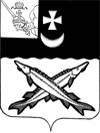 АДМИНИСТРАЦИЯ БЕЛОЗЕРСКОГО  МУНИЦИПАЛЬНОГО РАЙОНА ВОЛОГОДСКОЙ ОБЛАСТИП О С Т А Н О В Л Е Н И ЕОт  02.04.2018  № 155О внесении изменений и дополнений в постановление администрациирайона от 04.07.2014 № 900В соответствии с Федеральными законами от 28 декабря 2009 года № 381-ФЗ «Об основах государственного регулирования торговой деятельности в Российской Федерации» (с последующими изменениями), от 26 декабря 2008  года № 294-ФЗ «О защите прав юридических лиц и индивидуальных предпринимателей при осуществлении государственного контроля (надзора) и муниципального контроля» (с последующими изменениями), законом Вологодской области от 04 июня 2010 года № 2317-ОЗ «О порядке организации и осуществления муниципального контроля на территории Вологодской области» (с последующими изменениями), постановлением Правительства Вологодской области от 27 декабря 2011 года  № 1678 «О Порядке разработки и принятия административных регламентов осуществления муниципального контроля», решением Представительного Собрания Белозерского муниципального района от 25 февраля 2014 года  № 17 «Об утверждении Порядка организации и осуществления муниципального контроля в области торговой деятельности на территории  Белозерского муниципального района» (с последующими изменениями и дополнениями) 	ПОСТАНОВЛЯЮ:Внести в  административный регламент осуществления муниципального контроля в области торговой деятельности на территории Белозерского   муниципального района, утвержденный постановлением администрации района от 04.07.2014 № 900 (в редакции постановления администрации района от  30.12.2016 № 702) следующие изменения и дополнения: 1.1. В  разделе I. «Общие положения»:1.1.1.  Пункт 1.3. дополнить абзацем 10  следующего содержания:«постановление Правительства Российской Федерации от 28.04.2015 года № 415 «О Правилах формирования и ведения единого реестра проверок» (с последующими изменениями);»;абзацы 10-20 считать соответственно абзацами 11-21. 1.1.2. Подпункт 1.5.4 пункта 1.5 дополнить абзацем 17 следующего содержания:«вносить в единый реестр проверок информацию о проводимых плановых и внеплановых проверках юридических лиц и индивидуальных предпринимателей в порядке, предусмотренном Правилами формирования и ведения единого реестра проверок, утвержденными постановлением Правительства Российской Федерации от 28 апреля 2015 года № 415 (с последующими изменениями);»;абзацы 17,18  считать абзацами  18,19.1.2. В разделе III.  «Административные процедуры (действия), включающие в себя состав, последовательность и сроки выполнения, требования к порядку их выполнения, в том числе в электронной форме»:  1.2.1. Пункт 3.1  дополнить подпунктом 3.1.4. следующего содержания:«3.1.4. Организация и проведение мероприятий, направленных на профилактику нарушений обязательных требований.».1.2.2. Дополнить пунктом 3.6. следующего содержания:«3.6. В целях предупреждения нарушений юридическими лицами и индивидуальными предпринимателями обязательных требований, устранения причин, факторов и условий, способствующих нарушениям обязательных требований, орган муниципального контроля осуществляет мероприятия по профилактике нарушений обязательных требований в соответствии с ежегодно утверждаемыми им программами профилактики нарушений.3.6.1. Административная процедура организации и проведения мероприятий, направленных на профилактику нарушений обязательных требований, включает в себя следующие мероприятия:обеспечение размещения на официальном сайте Белозерского муниципального района в информационно-телекоммуникационной сети «Интернет» перечня нормативных правовых актов или их отдельных частей, содержащих обязательные требования, оценка соблюдения которых является предметов муниципального контроля, а также текстов соответствующих нормативных правовых актов;осуществление информирования юридических лиц, индивидуальных предпринимателей по вопросам соблюдения обязательных требований, в том числе посредством разработки опубликования руководств по соблюдению обязательных требований, проведения семинаров и конференций, разъяснительной работы в средствах массовой информации и иными способами. В случае изменения обязательных требований орган муниципального контроля подготавливает и распространяет комментарии о содержании новых нормативных правовых актов, устанавливающих обязательные требования, внесенных изменениях в действующие акты, сроках и порядке вступления их в действие, а также рекомендации о проведении необходимых организационных, технических мероприятий, направленных на внедрение и обеспечение соблюдения обязательных требований;обеспечение регулярного (не реже одного раза в год) обобщения практики осуществления муниципального контроля и размещение на официальном сайте Белозерского муниципального района в информационно-телекоммуникационной сети «Интернет» соответствующих обобщений, в том числе с указанием наиболее часто встречающихся случаев нарушений обязательных требований с рекомендациями в отношении мер, которые должны приниматься юридическими лицами, индивидуальными предпринимателями в целях недопущения таких нарушений;выдачу предостережений о недопустимости нарушения обязательных требований, в соответствии с частями 5-7 статьи 8.2 Закона № 294-ФЗ.3.6.2. При наличии у органа муниципального контроля сведений о готовящихся нарушениях или о признаках нарушений обязательных требований, содержащихся в поступивших обращениях и заявлениях (за исключением обращений и заявлений, авторство которых не подтверждено), информации от органов государственной власти, органов местного самоуправления, из средств массовой информации в случаях, если отсутствуют подтвержденные данные о том, что нарушение обязательных требований, требований, установленных муниципальными правовыми актами, причинило вред жизни, здоровью граждан, вред животным, растениям, окружающей среде, объектам культурного наследия (памятникам истории и культуры) народов Российской Федерации, безопасности государства, а также привело к возникновению чрезвычайных ситуаций природного и техногенного характера либо создало непосредственную угрозу указанных последствий, и если юридическое лицо, индивидуальный предприниматель ранее не привлекались к ответственности за нарушение соответствующих требований, орган муниципального контроля объявляет юридическому лицу, индивидуальному предпринимателю предостережение о недопустимости нарушения обязательных требований и предлагает юридическому лицу, индивидуальному предпринимателю принять меры по обеспечению соблюдения обязательных требований, требований, установленных муниципальными правовыми актами, и уведомить об этом в установленный в таком предостережении срок орган муниципального контроля.3.6.3. Предостережение о недопустимости нарушения обязательных требований должно содержать указания на соответствующие обязательные требования, требования, установленные муниципальными правовыми актами, нормативный правовой акт, их предусматривающий, а также информацию о том, какие конкретно действия (бездействие) юридического лица, индивидуального предпринимателя могут привести или приводят к нарушению этих требований.3.6.4. Составление и направление предостережения о недопустимости нарушения обязательных требований, подача юридическим лицом, индивидуальным предпринимателем возражений на такое предостережение и их рассмотрение, уведомление об исполнении такого предостережения осуществляются в порядке определенном Правительством Российской Федерации.3.6.5. Результатом исполнения административной процедуры организации и проведения мероприятий, направленных на профилактику нарушений обязательных требований является  объявление  предостережения о недопустимости нарушения обязательных требований.».1.3. Раздел 5 «Досудебный (внесудебный) порядок обжалования решений и (или)  действий (бездействия) органа муниципального контроля, его должностных лиц» изложить в следующей редакции:«  Досудебный (внесудебный) порядок обжалования решений и (или)  действий (бездействия) органа муниципального контроля, его должностных лиц5.1. Действия (бездействие) и решения должностных лиц органа муниципального контроля, осуществляемые (принятые) в ходе проведения проверки, могут быть обжалованы заинтересованными лицами в досудебном порядке в соответствии с законодательством Российской Федерации. 5.2. Предметом досудебного (внесудебного) обжалования является жалоба заявителя.  5.3. Жалоба  подается в письменной форме на бумажном носителе, в электронной форме.Жалоба может быть направлена по почте, с использованием информационно-телекоммуникационной сети «Интернет», а также может быть принята при личном приеме заявителя.В электронном виде жалоба  может быть подана заявителем посредством официального сайта органа муниципального контроля в информационно-телекоммуникационной сети «Интернет», по электронному адресу: beloadmin@vologda.ru.5.4. Жалоба должна содержать:1) наименование органа муниципального контроля, должностного лица органа муниципального контроля,  либо муниципального служащего, решения и действия (бездействие) которых обжалуются;2) фамилию, имя, отчество (последнее - при наличии), сведения о месте жительства заявителя - физического лица либо наименование, сведения о месте нахождения заявителя - юридического лица, адрес (адреса), а также номер (номера) контактного телефона, адрес (адреса) электронной почты (при наличии) и почтовый адрес, по которым должен быть направлен ответ заявителю;3) сведения об обжалуемых решениях и действиях (бездействии) органа муниципального контроля, должностного лица органа муниципального контроля, либо муниципального служащего;4) доводы, на основании которых заявитель не согласен с решением и действием (бездействием) органа муниципального контроля, должностного лица органа муниципального контроля, либо муниципального служащего. Заявителем могут быть представлены документы (при наличии), подтверждающие доводы заявителя, либо их копии.5.5. В случае, если жалоба подается через представителя заявителя, также представляется документ, подтверждающий полномочия на осуществление действий от имени заявителя. В качестве документа, подтверждающего полномочия на осуществление действий от имени заявителя, может быть представлена:1) оформленная в соответствии с законодательством Российской Федерации доверенность (для физических лиц);2) оформленная в соответствии с законодательством Российской Федерации доверенность, заверенная печать заявителя (при наличии печати) и подписанная руководителем заявителя или уполномоченным этим руководителем лицом (для юридических лиц);3) копия решения о назначении или об избрании либо приказа о назначении физического лица на должность, в соответствии  с которым такое физическое лицо обладает правом действовать от имени заявителя без доверенности.5.6. Жалоба регистрируются в день ее поступления в орган муниципального контроля.Жалоба, поступившая в орган муниципального контроля подлежит рассмотрению в течение пятнадцати рабочих дней со дня ее регистрации, а в случае обжалования отказа органа муниципального контроля или должностного лица органа муниципального контроля в приеме документов у заявителя либо в исправлении допущенных опечаток и ошибок или в случае обжалования нарушения установленного срока таких исправлений - в течение пяти рабочих дней со дня ее регистрации.5.7.  По результатам рассмотрения жалобы принимается одно из следующих решений:1)  удовлетворить жалобу, в том числе в форме отмены решения органа муниципального контроля, принятого в ходе проведения проверки в рамках муниципального контроля; 2)  отказать в удовлетворении жалобы.5.8. Не позднее дня, следующего за днем принятия решения, указанного в пункте 5.7. настоящего административного регламента, заявителю в письменной форме и по желанию заявителя в электронной форме направляется мотивированный ответ о результатах рассмотрения жалобы.    5.9. Перечень случаев, в которых ответ по существу жалобы не дается:1)  в жалобе не указана фамилия заявителя, направившего жалобу, и почтовый адрес, по которому должен быть направлен ответ, ответ на жалобу не дается;2)  при получении жалобы, в которой содержатся нецензурные либо оскорбительные выражения, угрозы жизни, здоровью и имуществу должностного лица, а также членов его семьи, орган муниципального контроля вправе оставить жалобу без ответа по существу поставленных в ней вопросов и сообщить заявителю, направившему жалобу, о недопустимости злоупотребления правом; 3)  если текст жалобы  не поддается прочтению, ответ на жалобу не дается, о чем сообщается заявителю, направившему жалобу, если его фамилия и почтовый адрес поддаются прочтению;4)  если в жалобе  заявителя содержится вопрос, на который заявителю многократно давались письменные ответы по существу в связи с ранее направляемыми жалобами, и при этом в жалобе не приводятся новые доводы или обстоятельства, уполномоченное на то ответственное лицо вправе принять решение о безосновательности очередной жалобы и прекращении переписки с заявителем по данному вопросу. О данном решении уведомляется заявитель, направивший жалобу;5) если ответ по существу поставленного в жалобе вопроса не может быть дан без разглашения сведений, составляющих государственную или иную охраняемую федеральным законом тайну, заявителю, направившему жалобу, сообщается о невозможности дать ответ по существу поставленного в ней вопроса в связи с недопустимостью разглашения указанных сведений.5.10. Если причины, по которым ответ по существу поставленных в жалобе вопросов не мог быть дан, в последующем были устранены, заявитель вправе вновь направить повторную жалобу.5.11. Перечень оснований для отказа в удовлетворении жалобы:1) Наличие вступившего в законную силу решения суда, арбитражного суда по жалобе о том же предмете и по тем же основаниям.2) Подача жалобы лицом, полномочия которого не подтверждены в порядке, установленном законодательством Российской Федерации.3) Наличие решения по жалобе, принятого ранее в соответствии с требованиями настоящего административного регламента в отношении того же заявителя и по тому же предмету жалобы.4) Признание жалобы необоснованной (решения и действия (бездействие) признаны законными, отсутствует нарушение прав заявителя).5.12. Результатом досудебного (внесудебного) обжалования решений, действий (бездействия) должностного лица органа муниципального контроля  является ответ по существу указанных в жалобе вопросов, направленный заинтересованному лицу, направившему жалобу, по адресу, указанному в жалобе (при личном обращении - устный ответ, полученный заявителем с его согласия в ходе личного приема).5.13. В случае установления в ходе или по результатам рассмотрения жалобы признаков состава административного правонарушения или преступления должностное лицо органа муниципального контроля, наделенное полномочиями по рассмотрению жалоб, незамедлительно направляет имеющиеся материалы в органы прокуратуры.5.14. Заявитель вправе оспорить действия (бездействие) и решения, осуществляемые (принятые) в ходе осуществления муниципального контроля, в суде общей юрисдикции по месту его жительства или по месту нахождения органа муниципального контроля, в Арбитражном суде Вологодской области в порядке, предусмотренном законодательством Российской Федерации.».  1.4. Приложение №  1 изложить в новой редакции согласно приложению к настоящему постановлению.  2. Настоящее постановление опубликовать  в районной газете «Белозерье» и разместить на официальном  сайте Белозерского муниципального района  в информационно-телекоммуникационной сети «Интернет».Руководитель администрации района:		         	                Д.А. Соловьев                                                       Приложение к постановлению администрации                                                        района от 02.04.2018  №155«Приложение № 1к административному регламенту осуществления муниципальногоконтроля в области торговой деятельности на территорииБелозерского муниципального районаБлок-схемаосуществления муниципального контроля в области торговой деятельности на территорииБелозерского муниципального района                                                                                                                                                                                                                                           »